Kartoffelfeuerauf der Leitershofer AlmWann:			Samstag, 22. September ab 14 UhrWo:			Parkplatz bei der Leitershofer AlmWas wird geboten: 					Spiele für Kinder, Stockbrot, 						Kartoffelkönig, Essen und Trinken, 				Wikingerschach für alle,				gute  GesprächeBUND NaturschutzOrtsgruppe Stadtbergen1. Vorsitzender:Dr. Ludwig FinkVon-Behring-Str. 34Herzliche Einladungzumtraditionellen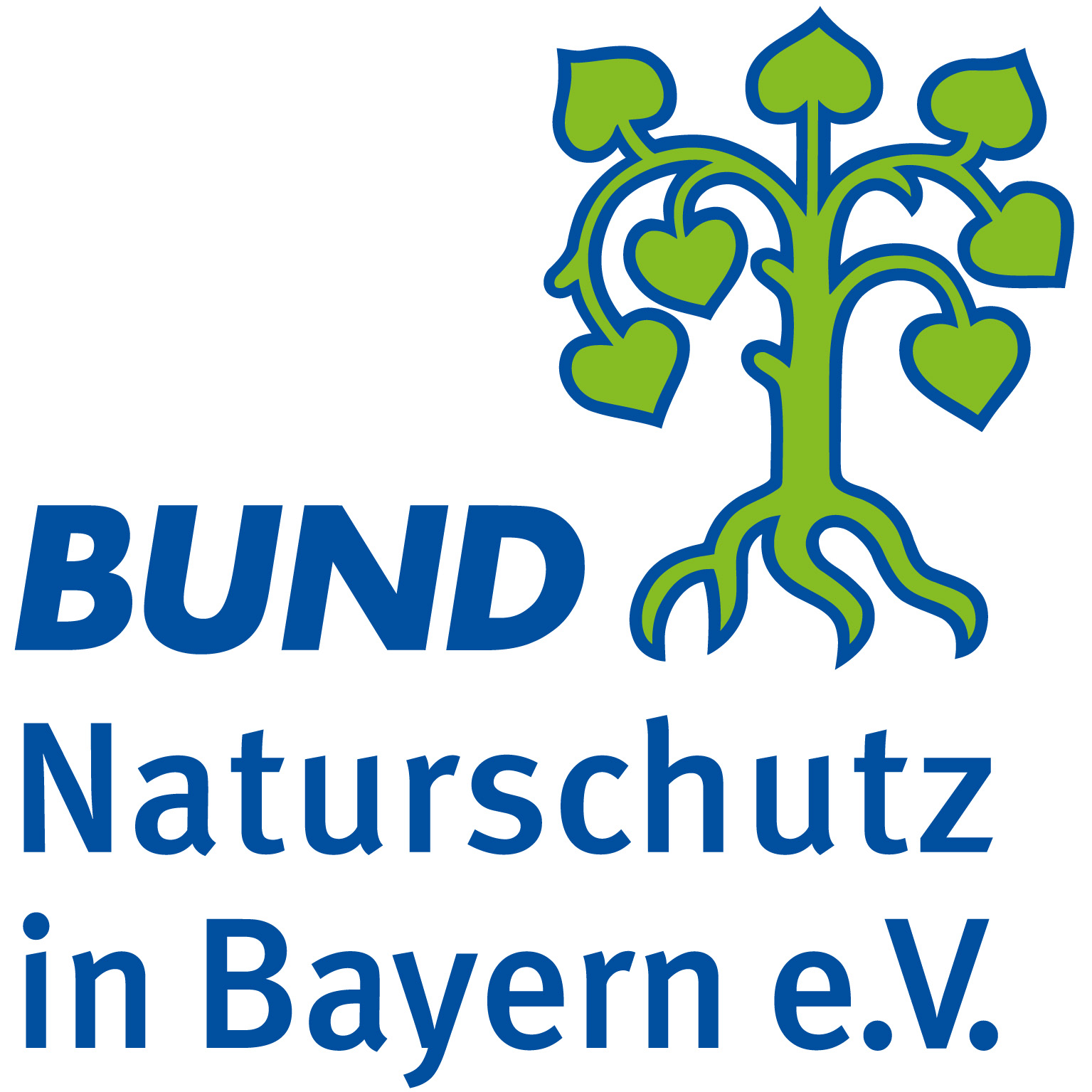 